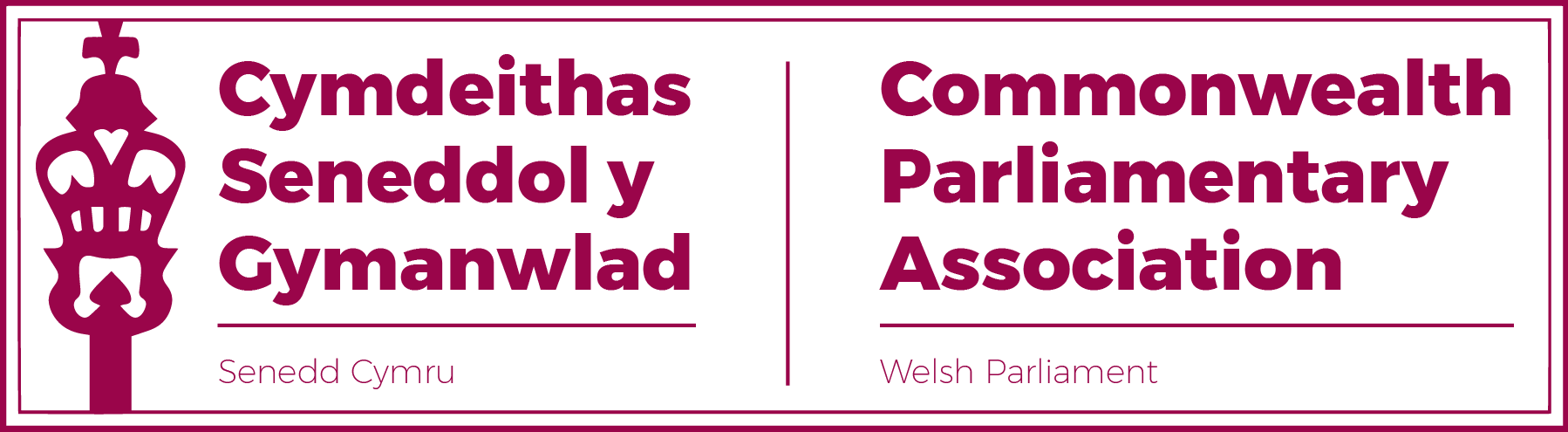 CYFARFOD Y GANGEN WEITHREDOL – 19 Hydref 2021COFNODIONYn bresennol
Rhun ap Iorwerth AS, Cadeirydd
David Rees AS (Is-lywydd y Gangen a Dirprwy Lywydd y Senedd)
Delyth Jewell AS
Alun Davies AS
Natasha Asghar AS
Sam Rowlands ASYsgrifenyddiaeth
Al Davies, Ysgrifennydd Dros Dro y Gangen
Enfys Roberts, y Tîm Cysylltiadau RhyngwladolYMDDIHEURIADAU AM ABSENOLDEBCafwyd ymddiheuriadau gan Rhianon Passmore AS.GAIR O GROESO GAN Y CADEIRYDD A CHYFLWYNIAD I WAITHCANGEN Y SENEDD O GYMDEITHASOL SENEDDOL Y GYMANWLADDechreuodd y Cadeirydd drwy groesawu Aelodau i gyfarfod cyntaf y  Gangen Weithredol yn y Chweched Senedd, sydd, o dan gyfansoddiad newydd y gangen, ag aelodaeth ehangach sy’n sicrhau cydbwysedd rhwng y rhywiau.Cyflwynwyd Ysgrifenyddiaeth y Gangen i'r Aelodau cyn i’r staff egluro eu rolau, a nodwyd bod yr Aelodau wedi cael sesiwn friffio gynhwysfawr ar gefndir Cymdeithas Seneddol y Gymanwlad a gwaith ein cangen o fewn rhanbarth Ynysoedd Prydain a Môr y Canoldir a'r Gymdeithas ehangach. Nodwyd bod yr Ysgrifenyddiaeth yn hapus i ymateb i unrhyw ymholiadau gan yr Aelodau yn y dyfodol.Ailadroddodd y Cadeirydd ei fwriad i ehangu cyfleoedd i holl Aelodaucymwys o’r Senedd drwy gydol y tymor hwn, gan ychwanegu y gallaiPwyllgor Gweithredol newydd y Gangen edrych ymlaen at gymryd rhan yng ngweithgareddau’r Gymdeithas ar lefel y Gangen, ar lefel ranbarthol ac ar lefel ryngwladol yn ystod y Chweched Senedd.COFNODION Y CYFARFOD DIWETHAF – Papur CPA 02-21M (DOGFEN 1)

Cytunwyd bod y cofnodion yn adlewyrchiad cywir o’r cyfarfod.

MATERION SY’N CODI O’R COFNODION

Dim i’w nodi.ADOLYGIAD O WEITHGARWCH DIWEDDAR	Adborth ar gyfarfodydd, ymweliadau, digwyddiadau a 	chynadleddau diweddar a chamau dilynolGweithgor Covid-19 rhanbarth Ynysoedd Prydain a Môr y Canoldir, “Seneddau Hyblyg”
Cynhaliwyd gan Gymdeithas Seneddol y Gymanwlad yng Nghymru o 
dan gadeiryddiaeth Rhianon Passmore AS26 Mawrth

Hwn oedd yr olaf o’r cyflwyniadau gan y Gweithgor Covid-19 yn rhanbarth Ynysoedd Prydain a Môr y Canoldir, ac fe'i cynhaliwyd gan Rhianon Passmore AS o’r Gangen hon. Roedd crynodeb o'r sesiwn wedi’i gynnwys yn adroddiad terfynol y rhanbarth ar y gwaith hwn.
Cyfarfod Seneddwyr y Gymanwlad ag Anableddau, rhanbarth Ynysoedd Prydain a Môr y Canoldir
8 Medi

Rhoddodd y Cadeirydd amlinelliad cryno o’r cyd-destun i waith y grŵp hwn er budd yr Aelodau newydd. 

Roedd y cyfarfod anffurfiol hwn ar 8 Medi yn gyfle i Paul Maynard AS (o Senedd y DU), sef cynrychiolydd newydd y Seneddwyr ag Anableddau yn y rhanbarth, gyflwyno ei hun a nodi ei ddymuniad i'r gwaith hwn barhau’n ymarferol, gan ganolbwyntio ar wneud gwahaniaeth penodol. 

Cynhadledd Flynyddol Rhanbarth Ynysoedd Prydain a Môr y Canoldir - Rhif 50
Belffast, Gogledd Iwerddon
20-22 Medi

Cafodd y Senedd ei chynrychioli yn y gynhadledd ranbarthol flynyddol hon – digwyddiad wyneb yn wyneb cyntaf y Gangen ers i’r pandemig ddechrau - yn Belffast y mis diwethaf.Arweiniodd y Cadeirydd ddirprwyaeth o’r Senedd, ynghyd â David Rees AS, Is-lywydd y Gangen, Rhianon Passmore AS a Sam Rowlands AS. Thema'r Gynhadledd oedd “Seneddau ar ôl y pandemig”.

Chwaraeodd ein dirprwyaeth ran lawn yn y gynhadledd, a oedd yn hynod ddiddorol ac wedi'i threfnu'n dda. Gwahoddodd y Cadeirydd yr Aelodau a oedd yn bresennol yn y gynhadledd i roi adborth ar eu profiadau.

Bydd adroddiad swyddogol ar y gynhadledd yn cael ei lunio a’i ddosbarthu maes o law.
Hyfforddiant Sylwedyddion Etholiadau rhanbarth Ynysoedd Prydain a Môr y Canoldir
13-14 Hydref.

Roedd nifer o Aelodau wedi mynegi diddordeb yn y sesiwn hyfforddi hon, ond, yn anffodus, roedd yn gwrthdaro ag Agoriad Swyddogol y Chweched Senedd.Dywedwyd wrth yr Aelodau y byddai cyfleoedd eraill i gael yr hyfforddiant hwn a bod rhanbarth Ynysoedd Prydain a Môr y Canoldir yn disgwyl cynnig rhaglen arall o sesiynau tebyg yn 2022.Cyfarfod rhithwir â Llefarwyr Senedd Daleithiol y Western Cape
 (De Affrica)
13 Hydref

Yn dilyn ymweliad Llywydd y Gangen (Llywydd y Senedd) a’r Cadeirydd â Senedd Daleithiol y Western Cape yn 2019, roedd y Llywydd wedi derbyn gwahoddiad i gynnal cyfarfod rhithwir â Llefarydd a Dirprwy Lefarydd y Senedd Daleithiol.

Trafodwyd y posibilrwydd o gydweithio’n agosach rhwng y ddwy Senedd ar ystod o faterion, fel y gwaith ar seneddau ieuenctid ac ymgysylltu â dinasyddion. Hefyd, gobeithir y gall y Senedd groesawu Llefarwyr y Senedd Daleithiol ar ymweliad ffurfiol yn 2022.

Nodwyd y bydd aelodau o'r Gangen yn cael y wybodaeth ddiweddaraf am gyfleoedd i gymryd rhan mewn digwyddiadau ymgysylltu yn y dyfodol.
Gweminar a Chyfres ‘Bord Gron’ ar yr Hinsawdd gan Gymdeithas Seneddol y Gymanwlad yn y DU
15/28 Hydref

Mae Cangen y DU o Gymdeithas Seneddol y Gymanwlad wedi bod yn arwain gwaith ar y gyfres hon o ddigwyddiadau yn ystod y cyfnod cyn cyfarfod COP26 yn Glasgow. Cynigiwyd rhai llefydd gwag yn y gweminarau i’n Cangen a rhoddir blaenoriaeth i aelodau o Bwyllgor Newid Hinsawdd, yr Amgylchedd a Seilwaith y Senedd.

Cam i’w gymryd: Ysgrifenyddiaeth y Gangen i anfon manylion at yr Aelodau sydd â diddordeb mewn cymryd rhan yn y weminar ar 28 Hydref.BLAENGYNLLUNIO Cyfarfodydd, ymweliadau, digwyddiadau a chynadleddau    
       arfaethedig	Cyfarfod Pwyllgor Sefydlog rhanbarth Ynysoedd Prydain a Môr y Canoldir, Cymdeithas Seneddol y Gymanwlad
Rhithwir
Tachwedd 2021 (Dyddiad i’w gadarnhau)

Roedd rhanbarth Ynysoedd Prydain a Môr y Canoldir yn disgwyl cadarnhad gan Gadeirydd Seneddwyr Benywaidd ein Rhanbarth ar gyfer dyddiad cyfarfod nesaf y Pwyllgor Llywio ym mis Tachwedd. 
Sioeau Teithiol Menywod Cymdeithas Seneddol y Gymanwlad yn y DU:
Dydd Mawrth 9 Tachwedd (15:00-18:00)Dydd Mawrth 22 Tachwedd (08:00-11:00)Bydd Cangen y DU o Gymdeithas Seneddol y Gymanwlad yn cynnal ail gyfres o Sioeau Teithiol ar gyfer seneddwyr benywaidd sydd wedi wynebu cam-drin ar-lein, neu sy’n pryderu am gamdriniaeth o’r fath a'i heffaith ar ddemocratiaeth.   Gwahoddwyd Cangen y Senedd i enwebu hyd at bum Aelod benywaidd o’r Senedd i fynd i un o'r sesiynau, a gynhelir ar ffurf gweithdy tair awr o hyd. Cam i’w gymryd: Yr Ysgrifenyddiaeth i rannu’r manylion fel bod llefydd yn cael eu cynnig i dair aelod benywaidd o’r Gangen Weithredol yn ogystal â Jane Dodds AS (Democratiaid Rhyddfrydol Cymru) yn y lle cyntaf. Annogir yr Aelodau i rannu'r wybodaeth hon â menywod eraill o fewn eu grwpiau gwleidyddol.
2022

Nododd y Cadeirydd, er gwybodaeth, y dyddiadau a’r lleoliadau tebygol ar gyfer cynadleddau rhanbarthol a rhyngwladol Cymdeithas Seneddol y Gymanwlad y flwyddyn nesaf.Cynhadledd Flynyddol rhanbarth Ynysoedd Prydain a Môr y Canoldir - Rhif 51
Ynys Manaw
Mai 2022 (i'w gadarnhau)Cynhadledd Seneddol y Gymanwlad - Rhif 65
Halifax, Nova Scotia 
Canada
22-28 Awst 20227. 	EITEMAU NEWYDD / UNRHYW FATER ARALLDewis Cynrychiolwyr ar gyfer Pwyllgor Llywio Cangen Seneddwyr Benywaidd y Gymanwlad.

Nododd y Cadeirydd fod angen i'r Gangen ddewis Aelodau i’w chynrychioli ar Bwyllgor Llywio Seneddwyr Benywaidd y Rhanbarth ar gyfer y Chweched Senedd. Mae rheolau newydd y Gangen yn nodi:

“Bydd dwy fenyw sy'n Aelodau o Bwyllgor Gweithredol y Gangen, o wahanol bleidiau gwleidyddol, yn cynrychioli'r Gangen ar Bwyllgor Llywio Rhanbarthol Seneddwyr Benywaidd y Gymanwlad.Gellir cylchdroi'r swyddi hyn, yn ôl yr angen, yn ystod tymor y Senedd os bydd gan Aelodau benywaidd eraill y Pwyllgor Gweithredol ddiddordeb yn y swyddi hyn. “

Nodwyd bod gan y tair menyw sy'n aelodau o Bwyllgor Gweithredol y Gangen ddiddordeb mewn gwasanaethu ar y Pwyllgor Llywio.Trafodwyd awgrym posibl ar gyfer rhannu'r cyfleoedd hyn rhwng yr Aelodau dros gyfnod y Chweched Senedd. Cytunwyd mai rhannu fyddai’n ddelfrydol, ond y dylid trafod hyn a sicrhau cydsyniad Rhianon Passmore AS hefyd, o gofio nad oedd yn gallu bod yn bresennol yn y cyfarfod hwn. 

Cam i’w gymryd: Yr Ysgrifenyddiaeth i hwyluso trafodaethau rhwng aelodau benywaidd o’r Gangen Weithredol i benderfynu ar amserlen ar gyfer rhannu'r rolau hyn.	Dewis Hyrwyddwr Seneddwyr y Gymanwlad ag Anableddau ar ran y Gangen.O gofio bod Ann Jones, cyn-Ddirprwy Lywydd y Senedd ac Is-lywydd y Gangen, wedi rhoi’r gorau i’w sedd yn yr etholiad diwethaf, gofynnwyd i’r Senedd ddewis Hyrwyddwr newydd ar gyfer Rhwydwaith Seneddwyr y Gymanwlad ag Anableddau.

Rhannodd y Cadeirydd y cyngor a gafwyd gan Jon Davies, Ysgrifennydd y Rhanbarth, o ran y meini prawf ar gyfer dewis Hyrwyddwr newydd, a oedd yn cynnwys yr angen i'r cynrychiolydd arfaethedig fod â ‘hanes o hyrwyddo hawliau i bobl ag anableddau’.Camau i’w cymryd:
 - Y Cadeirydd i ysgrifennu at Ann Jones ar ran ein Cangen a Chadeirydd y Rhanbarth i ddiolch iddi am ei chyfraniad at y rôl hon.

  - Yr Ysgrifenyddiaeth i anfon neges at bob Aelod o'r 
Senedd i hysbysebu'r rôl hon a gwahodd mynegiadau o 
ddiddordeb.Dewis Cynrychiolydd y Gangen ar gyfer gweithgor “Argyfwng Hinsawdd” rhanbarth Ynysoedd Prydain a Môr y Canoldir.Nododd y Cadeirydd ei fod yn awyddus i Aelodau addas gynrychioli’r Gangen ar weithgor strategol newydd y rhanbarth i drafod yr “Argyfwng Hinsawdd”.

Cytunodd yr Aelodau y dylid cynnig y cyfle hwn i Llyr Gruffydd AS, Cadeirydd y Pwyllgor Newid Hinsawdd, Amgylchedd a Seilwaith, yn gyntaf, cyn rhoi cyfle i Aelodau eraill yn ôl yr angen.

Cam i’w gymryd:  Y Cadeirydd i ysgrifennu at Llyr Gruffydd.8.	   	DYDDIAD Y CYFARFOD NESAF:	
 	Ionawr 2022 (i’w gadarnhau)
                         DIWEDD Y CYFARFOD